Golden Crowns SeriesṬáhirihbyLowell Johnson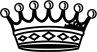 The National Spiritual Assemblyof the Bahá’ís of South and West AfricaJohannesburgRevised edition, Copyright (c) 1982 by theNational Spiritual Assemblyof the Bahá’ís of South and West Africa(Incorporated Association not for Gain)Extracts from the following works reprinted by permission:By Bahá’u’lláh:  Gleanings from the Writings of Bahá’u’lláh,Copyright 1939, 1952, (c) 1976 by theNational Spiritual Assemblyof the Bahá’ís of the United States;by Nabíl-i-A‘ẓam:  The Dawn-Breakers:  Nabíl’s Narrativeof the Early Days of the Bahá’í Revelation,published by the National Spiritual Assemblyof the Bahá’ís of the United States;by Martha Root:  Ṭáhirih the Pure, Írán’s Greatest Woman,published by the National Spiritual Assemblyof the Bahá’ís of Pakistan.Illustrated by Mary-Jane Rostami.Set in 11 on 13 pt Monotype BaskervilleMonotype Composing Service (Pty.) Ltd., Cape Townand printed in South Africa byBudd and Thomson (Pty.) Ltd., Cape Town.ISBN 0 908420 29 3Introduction to the Golden Crowns SeriesIn these next pages you will read of great sacrifices.  Anyone readingthe stories of the early believers in the Bahá’í Faith will wonder whythese people sacrificed so much.  What was different about theMessages of the Báb and Bahá’u’lláh which made ordinary peoplerise to the heights of heroism and die gloriously for their Faith?The teachings of the Báb* and Bahá’u’lláh† repeat the divineprinciples announced by the Prophets of the past.  You can read theseteachings in a very small book entitled The Hidden Words.  It waswritten by Bahá’u’lláh.  But added to these eternal truths, the Báband Bahá’u’lláh have given new teachings never announced by anyProphet of God before.  Here are some of them:The first teaching of the Bahá’í Faith is that all men belong to onehuman family.  Speaking to all men, Bahá’u’lláh says, ‘Ye are thefruits of one tree and the leaves of one branch.’  By this He means thatthe world of men is like a tree, the nations and peoples are thedifferent branches of that tree, and the men and women are as thefruits and blossoms of that tree.  In all past religions, the world ofmen was divided into two parts—one part known as the people ofthe Book of God or the pure tree, and the other known as the lostpeople or the evil tree.  Bahá’u’lláh has changed this teaching byannouncing that the world is one world and all people in it membersof one family.  This is a special teaching of Bahá’u’lláh not to befound in any other religion.  Some people are asleep, He says, andthey need to be awakened; some are sick, they need to be healed;some are like children, they need to be taught; but all receive thebounty and gifts of God.*  The Báb is the title given to the Forerunner of Bahá’u’lláh.  He was born inShíráz, Írán (Persia) on the 20th of October 1819 and was martyred in Tabríz,Írán, on the 9th of July 1850.  The ‘Báb’ means the ‘Gate’.†  Bahá’u’lláh is the name of God’s newest Manifestation on earth.  He was bornin Ṭihrán, Írán on the 12th of November 1817 and died near Haifa.  Israel onthe 29th of May 1892.  Bahá’u’lláh’ means the ‘Glory of God’.Another new principle in the Bahá’í Faith is the need to investigatetruth.  That is to say, no man should blindly follow his ancestors andforefathers.  Each man must see with his own eyes, hear with his ownears, and investigate truth for himself.Another teaching is this:  that the foundation of all the religionsof God is one.  There is only one God.  Therefore, there can be onlyone religion—the Religion of God.  All the past Prophets have taughtthe same basic truths, which have all come from the same mouth ofGod.  This teaching is a new teaching and is special in the Bahá’íFaith.A new principle is that religion must be the cause of unity, har-mony and agreement amongst men.  If religion becomes the causeof disagreement and hatred, if it leads to separation and fighting,then it would be better if there were no religion in the world.The Bahá’í Faith also teaches that religion must agree withscience and reason.  If it does not agree with science and reason thenit is superstition.  Down to the present day it has been the custom fora man to accept a religious teaching even if it does not agree withhis reason and judgement.  The agreement of religious belief withreason and science opens new windows to the soul of man.Bahá’u’lláh has taught the equality of men and women.  This isspecial to the teachings of the Bahá’í Faith, for all other religionshave placed men above women.A new religious principle is that prejudices, whether religious,racial, patriotic or political, destroy the solid foundation for apeaceful life.  Therefore, men must overcome their prejudices so thatthey can see the underlying truth, that the family of man is onefamily and not divided into separate parts.Universal peace is promised in the Bahá’í teachings.  This universalpeace will be accomplished by putting into practice the principlesof Bahá’u’lláh.  Peace shall come to all nations, governments, peoples,religions, races, and all parts of mankind.  No other Prophet hasever promised peace to the world during His ministry, but this isone of the special teachings of Bahá’u’lláh.The Báb and Bahá’u’lláh have taught that every man must gainknowledge and receive an education.  It is a religious law in theBahá’í Faith that both girls and boys must be educated.Bahá’u’lláh has set forth the solution and provided the remedy forthe economic question.  The solution of the economic problem, Hesays, lies in the realm of the spirit.  No religious books of the pastProphets speak of this important human problem.The greatest new principle of the new religion is the establishmentand appointment of the Centre of the Covenant.  This is anotherteaching not given by any of the Prophets of the past.  Bahá’u’lláhhas appointed a Centre of the Covenant* to carry on His work andhold the Bahá’ís together after His passing.  When a person becomesa Bahá’í, he must agree to follow the laws contained in the Covenant.In this way, Bahá’u’lláh has protected the religion of God againstdifferences and splits.  He has made it impossible for anyone to createa new sect or faction of belief.  To make sure of the unity of thebelievers, He has entered into a Covenant with all the people of theworld, including the Interpreter and Explainer of His teachings, sothat no one may interpret or explain the religion of God accordingto his own ideas or opinion, and thus create a sect founded upon hisown understanding of the divine words.These are some of the principles of religion brought by the Báband Bahá’u’lláh which are different from the religions of the past.Thousands of men and women died during the nineteenth centuryrather than give up their faith in these teachings.  Today, in thetwentieth century, millions of Bahá’ís live their lives so that theycan demonstrate these teachings and bring them to all people,everywhere.In the Golden Crowns series, Lowell Johnson tells the stories of someof these early believers who won the crown of martyrdom.  One ofthese believers was Ṭáhirih.  Ṭáhirih’s story now follows.*  Bahá’u’lláh appointed His eldest Son, ‘Abdu’l-Bahá, as the Centre of theCovenant.  He guided the Bahá’ís until He passed away in Haifa, Israel, on the28th of November 1921.  ‘Abdu’l-Bahá’ means the ‘Servant of Bahá’ or the‘Servant of the Glory’.NoteFor this edition, these stories havebeen extensively revised.  They maybe read aloud effectively, or elseused for private reading.Ṭáhirih‘Ṭáhirih’, meaning the ‘Pure One’, is the title given to the firstwoman believer in the Báb.  The title was given to her by Bahá’u’lláh,and later confirmed by the Báb.  You will see why she was called the‘Pure One’, as we tell the story of Ṭáhirih.Ṭáhirih was born in Qazvín, Írán (Persia) in 1817, the same yearin which Bahá’u’lláh was born.  Qazvín is a city which at that timewas one of the main centres of the Muslim religion.  Her father was apriest and a teacher, a very famous and intelligent clergyman inÍrán.  Her father’s brother was also a priest and just as well known.Ṭáhirih’s brother was very much like his father, so the three menwere always discussing religion in the home.  Ṭáhirih therefore,heard much about religion from the day she was born.Ṭáhirih was not like most children who would rather play thanstudy their books.  She passed most of her time listening to herparents and family talk about God and the Muslim religion.  As theytalked, she learned many things, and part of what she learned wasthis:  her family was confused about religion, and didn’t reallyunderstand its spiritual meaning.  When she discovered this, shebegan to study religion for herself.Even as a child, she became very well known in Qazvín as aprodigy, a person who is more intelligent and clever than most.When she was born, she was named Fáṭimih Umm-Salamih, but shewas never called by that name.  She was such an outstanding childthat the family always called her ‘Zarrín-Táj’, which means ‘Crownof Gold’.  When her father taught his classes in religion, there wouldbe hundreds of men studying, but no women.  Women were treatedonly like animals in those days, especially in that part of the world.The men believed that they were good only for doing the houseworkand bearing the children.  In public, the women always had to weara veil.But young Zarrín-Táj received permission from her father tolisten to him teach his classes.  He told her she could listen, but thatshe must always sit behind a curtain so that none of the men wouldknow she was there.  Zarrín-Táj’s father once said that he wished hisdaughter were a son, because if she were his son she would followin her father’s footsteps and add glory to the family name.  Little didhe know what glory she would add to his name in the future.Little Zarrín-Táj was happy to listen to her father’s lectures frombehind the curtain.  But sometimes she could not remain completelyquiet.  One day she became so excited by what her father was sayingthat, without thinking, she spoke up from behind the curtain andtold her father that he had made a mistake in what he had just said.Her father was very surprised, and quite angry, as well.  ButZarrín-Táj proved that he was wrong in what he had just said, andfrom then on everyone knew that she was behind the curtain.  Shewas even permitted to take part in all the discussions.At the age of thirteen, Zarrín-Táj was married to a cousin, MulláMuḥammad.  Her parents arranged the marriage, as that was thecustom.  Mullá Muḥammad was not her choice for a husband.  Butshe lived with him for a while, and bore him three children.  But mostof the time she spent at the home of her father and mother, until shebecame a follower of Siyyid Káẓim and left the city of Qazvín.Now, this is how Zarrín-Táj learned of Siyyid Káẓim.  One day,she was visiting the home of a cousin.  Wherever she went she wasalways interested in what books people were reading, and whatbooks they had in their libraries.  In this cousin’s home, she saw somebooks written by two great scholars, Shaykh Aḥmad and SiyyidKáẓim.  She looked through them, and asked if she could take themhome with her.  The cousin told her that her father would not likeher to read those books, because they were written by very modernthinkers.  These books did not agree with the way her father taughtthe Muslim religion.  This pleased Zarrín-Táj very much, becauseshe did not agree with her father, either.  So, she promised to takegood care of the books, and her cousin let her have them.In one of these books, she read that the time was soon to come[Image]As a child, Ṭáhirih learned much about religion.when a new Prophet of God would appear Who would fulfil all thepromises of all the religions, and especially the promises made byMuḥammad in the Holy Qur’án.  The book was so logical andconvincing that Zarrín-Táj longed to meet these teachers.  But,Shaykh Aḥmad had passed on a few years before, and Siyyid Káẓimwas living a long way away in Karbilá in the country of ‘Iráq.And in those countries it was not permitted for a woman to travelalone.Zarrín-Táj became more and more interested in this new teachingof Shaykh Aḥmad and Siyyid Káẓim though, and she told everyoneabout it.  Her family and her husband became very angry with her,but she could think only of the new Teacher Who was to come intothe world.  She even told her uncle that she wanted to be the firstwoman to serve the new Prophet when He appeared, because sheknew how low Írán had sunk and how poorly educated the womenwere and she wanted to help them.  She said to her uncle, ‘Oh, whenwill the day come when new laws will be revealed on the earth?  Ishall be the first to follow these new Teachings and give my life for mysisters!’Zarrín-Táj tried to discuss these new teachings with her father,but he would not listen.  Therefore, she wrote letters to SiyyidKáẓim himself; to ask him the many questions she had in her mind.Siyyid Káẓim answered all her questions so well that Zarrín-Tájbegan to admire him more and more.  She was so pleased with hisanswers that she wrote a long paper praising the teachings of ShaykhAḥmad and defending these teachings against the many people whotried to prove that they were wrong.  This paper was so intelligent,and it explained the teachings of Shaykh Aḥmad so simply thatSiyyid Káẓim wrote her a letter which started with these words:‘O thou who art the solace of mine eyes, and the joy of my heart!’In Persian, the words ‘solace of my eyes’ are translated ‘Qurratu’l-‘Ayn’—and from then on Zarrín-Táj became known by the nameQurratu’l-‘Ayn.2After Qurratu’l-‘Ayn had received her letter from Siyyid Káẓim,she decided she must go to Karbilá to see him.  But, what excusecould she use?  Her father would never give his permission for her tovisit Siyyid Káẓim.  And certainly he would never permit her totravel hundreds of kilometres across the desert alone.  But Qurratu’l-‘Ayn thought of a plan.Karbilá is one of the holy cities in the religion of Islám.  Manypeople go there every year to visit the shrines—if they cannot go toMecca and Medina.  Qurratu’l-‘Ayn had always wanted to visitthese shrines, although being a woman, she was not expected to doso.  However, she talked to her sister, and they decided they must asktheir father’s permission to visit the shrines in Karbilá.  Her fatherknew that if she went to Karbilá, she would also visit Siyyid Káẓim.But he decided that he would let her go anyway.  He hoped thatseeing the sacred shrines of Islám would make her change her mind,and that she would become a true Muslim again.The journey to Karbilá was made in 1843.  Qurratu’l-‘Ayn wastwenty-six years old at that time, and the mother of two sons andone daughter.  She had already become famous all over Írán as themost beautiful and the most educated woman in the country.  Itwould be a wonderful to have a picture of this great woman of Írán,but no photos of her were ever taken, and no artists ever painted herwhile she was alive.  Therefore, the only picture we can have of heris a spiritual one.After making the long journey from Qazvín to Karbilá, Qurratu’l-‘Ayn went straight to the home of Siyyid Káẓim.  But when shearrived, she received a great disappointment.  Siyyid Káẓim hadpassed from this world only ten days before.  She was overcome withsadness and wept for many days.  So disappointed was she about notmeeting her new teacher that Siyyid Káẓim’s family invited her tostay with them.  They let her read all of his writings, many of whichhad never been published.  She studied them eagerly, and eventaught some of Siyyid Káẓim’s students.  When she was teaching, shewould sit behind a curtain, as she had done in Qazvín when shewas in her father’s classes.  It must have seemed very strange forSiyyid Káẓim’s students, who were all men, to hear the voice of awoman teaching them from behind a thick curtain.3Qurratu’l-‘Ayn stayed for three years in Karbilá.  But during thistime many things happened.  One of the most important things wasthis:  One night, after she had kept the fast and meditated during theday, she had a dream.  In this dream, she saw a young Man, adescendant of the Prophet Muḥammad, in the heavens.  This youngMan was standing in the air, repeating certain words and praying.Qurratu’l-‘Ayn remembered some of these words and wrote themdown when she awoke.In a few days’ time, she learned that her sister’s husband, MírzáMuḥammad ‘Alí, was soon to leave Qazvín in search of the PromisedOne.  As soon as she heard the news, Qurratu’l-‘Ayn sent a sealedletter to him and asked him to deliver it to the Promised One whenhe found Him.  She said, ‘You are sure to meet the Promised One inthe course of your journey.  Say to Him from me, “The light of Thyface flashed before my eyes, and its rays arose high above me.  Thenspeak the word, ‘Am I not your Lord?’ and ‘Thou art, Thou art!’ wewill all reply.”’Mírzá Muḥammad ‘Alí took Qurratu’l-‘Ayn’s letter with him onhis journey.  When he recognized the Báb in Shíráz, he became thesixteenth Letter of the Living.*  At the same time, he gave to the Bábthe letter and the message from Qurratu’l-‘Ayn.  When the Bábread it, He immediately declared her the seventeenth Letter of theLiving.  And so, Qurratu’l-‘Ayn was the only one of the Letters of*  The first eighteen people to recognize the Báb were called ‘Letters of the Living’.the Living who never came into the presence of the Báb, butthrough her dream she had recognized Him!When Mullá ‘Alí, the fourth Letter of the Living, left Shíráz,he received instructions from the Báb to take the news of the Faithto Karbilá.  The Báb sent some of His Arabic Writings with Mullá‘Alí, and when Qurratu’l-‘Ayn read these Writings, she found inthem the words she had heard in her dream, and which she hadwritten down.  She was sure, then, that the Báb in Shíráz was thesame man she had seen in her dream.So hungry was Qurratu’l-‘Ayn for news about the Báb that shekept Mullá ‘Alí with her for a long, long time, asking him questions.She would not let him rest until she knew everything.  She studied theWritings of the Báb over and over, and then she began to translatethe Books into Persian.  She also wrote her own books and poems inPersian about the Báb and His Teachings.4Qurratu’l-‘Ayn was not alone in Karbilá.  With her were somewomen who may interest you.  There were the mother and sister ofMullá Ḥusayn,* and a woman known as Shams-i-Ḍuḥá† whichmeans the ‘Morning Sun’.  Shams-i-Ḍuḥá’s real name was KhurshídBagum, but most people didn’t use it.  She later became the grand-mother of Mírzá Jalál who married ‘Abdu’l-Bahá’s daughter, RúḥáKhánum.Soon everyone in Karbilá knew that Qurratu’l-‘Ayn had becomea believer in the Báb, and that she was openly teaching His Faith inthe Holy City of Islám itself.  Not only did she teach this Faith, butshe refused to celebrate the holy days of the Muslim religion anymore.  On the anniversary of the martyrdom of Ḥusayn (a very holyday in the Muslim religion), Qurratu’l-‘Ayn asked her sister and herrelatives to put away the black clothes usually worn on that day, andinstead to wear bright, colourful dresses.  Why?  Because it was also*  See the booklet about Mullá Ḥusayn.	†  Pronounced Shams-seh-Zoha.the anniversary of the Birth of the Báb, and that was a day for greathappiness and joy, not a day for wearing black!When the priests of Karbilá heard about what Qurratu’l-‘Aynhad done on such a holy day to Islám, they reported her actions tothe Government and demanded that she be brought before theGovernor of the city and punished.  The government officials whowere searching for her arrested Shams-i-Ḍuḥá by mistake.  WhenQurratu’l-‘Ayn learned of this, she wrote to the Governor and toldhim that they had arrested the wrong woman.  They must come andtake her instead.  The Governor became quite disgusted with thesewomen and ordered a guard to keep Qurratu’l-‘Ayn in her house.For three months she was not permitted to see anyone.  No one wasable to enter the house, and she was not permitted to leave.Soon, Qurratu’l-‘Ayn received the news that the Báb had called aconference of the leading Bábís in the province of Khurásán in Írán.Qurratu’l-‘Ayn was gloriously happy!  But she was a prisoner in herown home:  how was she going to attend?  Nothing was going to stopher from attending this conference, so she wrote a letter to theGovernor and told him that she was leaving Karbilá for Baghdád.Baghdád was still in ‘Iráq, but nearer the Iranian border, and there-fore on her way to the conference.The priests of Karbilá tried to stop Qurratu’l-‘Ayn from leavingthe city.  They told her that the journey to Baghdád was too difficultand dangerous at this time.  The real reason why they wanted her tostay in Karbilá was that the Governor had not yet announced whathe was going to do with her for celebrating the birth of the Báb,instead of commemorating the Muslim holy day.  They were stillhoping that she would be publicly punished.Naturally, their arguments had no effect on Qurratu’l-‘Ayn.Instead, she wrote a long letter to each one of them telling them whyshe was going, and that she was quite able to make the journey—because there are no dangers when doing the will of God!Soon she received permission from the Governor to leave Karbilá.But, he said, she must stay in Baghdád until a final decision wasreached about her.  The ladies packed their belongings and, withseveral men to protect them, they left for Baghdád.  One of thesecompanions was Mírzá Muḥammad ‘Alí, the sixteenth Letter of theLiving who had delivered her message to the Báb.  As they wereleaving the city, Qurratu’l-‘Ayn was hit several times by stoneswhich people threw at her.When they arrived in Baghdád, Qurratu’l-‘Ayn began to teachthe Cause every day.  People who had known her in the past came tolisten to her lectures, and they were surprised at her power and herstrength of words.  ‘This is not the woman we knew before’, theywould say.  Her lectures attracted large crowds, and many peoplebegan to investigate the Truth for themselves, especially the women.Within a short time, many of her former students, both men andwomen, left Karbilá and came to Baghdád to attend her classes.Such was her power of attraction.Here in Baghdád, just as in Karbilá, she invited the priests tocome to a public discussion of these new religious teachings.  Thepriests all made excuses, however, and refused to come.  Instead theymade a loud outcry against her, such a huge outcry that it reachedthe ears of the Government.  To protect them, the Governor sent allthe ladies to live in the house of the Judge of Baghdád.Ṭáhirih and the other ladies lived with the Judge for some time,and the Judge was very impressed with their spirit.  A few years later,when he wrote a book about his life experiences, he mentionedQurratu’l-‘Ayn’s time in his home.  He wrote that every morning inthe early dawn she would arise and pray and meditate.  Very oftenshe would also fast.  He added that he had never seen a woman morepure, nor one who had more knowledge.  No woman was more braveor more eager to give her life to a cause.  At one time he said of her,‘I see in her such knowledge, education, politeness, and goodcharacter as I have not seen in any great man in this century.’It was 1847, and for three months she stayed in the home of theJudge.  All this time she was waiting for her instructions.  One day, theJudge brought her a message from the Governor.  He said, ‘You are[Image]The city streets as Ṭáhirih saw them.now free, but you must leave ‘Iráq tomorrow.  You must arrangeyour things for travelling to Írán, for the Sultán commands it.’  Thismade Qurratu’l-‘Ayn very happy, as she was eager to be on herway to the conference in the province of Khurásán.5When Qurratu’l-‘Ayn made her preparations for the journey backto her home country, she found that more than thirty of her friendswanted to go with her.  Some were from ‘Iráq and some were friendswho had come to her from Írán.  She obtained permission for themto go with her, and the Judge sent along ten horsemen under thecommand of a general to protect them on their way.  In this royalmanner, they left on their journey and in a few days’ time theyreached the border of Írán.  From there, they continued on their wayalone, without the horsemen, to the city of Kirmánsháh.  On the wayto Kirmánsháh, they stayed for three days in the village of Karand.Before leaving Karand, twelve hundred persons volunteered tofollow Qurratu’l-‘Ayn and do her bidding.In Kirmánsháh the men in the group stayed in one house and thewomen in another.  As soon as the people of the city learned thatQurratu’l-‘Ayn was there, they rushed to her house to see her.  Evenprinces, priests and government officials hurried to visit her.  Theylistened to her speeches and were impressed by her knowledge, herpower, and her beautiful character.  She seemed to have no sense offear.  She read the Writings of the Báb to everyone who came, andanswered everyone’s questions.  Even the wife of the Governor wasamong the ladies who heard her speak, and when the Governorhimself heard her explain the Message of the Báb, he accepted theCause and told everyone how much he loved and admired Qurratu’l-‘Ayn.But some of the priests of Kirmánsháh were not as friendly as theGovernor and the princes.  The priests went to the Mayor of the cityand made some reports that were not true.  The Mayor then had theBábís thrown out of the city.  He even permitted a mob to attack theirhouses and steal everything that the Bábís owned.  Then they wereput into a wagon drawn by horses, and they were driven out into thedesert.  There, they were put out of the wagon, and left with no food,no change of clothing, and no blankets or rugs.  It was very cold.Qurratu’l-‘Ayn wrote a letter to the Governor of Kirmánsháh,and explained to him what the Mayor had done.  ‘We were yourguests in Kirmánsháh’, she said.  ‘Do you think it was kind to treatus like this?’  One of the group walked to Kirmánsháh to carry themessage.  When the Governor received the letter, he was verysurprised, for he had known nothing about the order.  He invited thewhole group to return to Kirmánsháh as his guests, but thisQurratu’l-‘Ayn refused to do.  She was eager to go on to the con-ference being called by the Báb.When the group reached the village of Hamadán, Qurratu’l-‘Aynwas met by her brothers from Qazvín who delivered a message toher from her father.  Her father wanted her to come home for a visitand stay for a while.  She did not want to go, but she agreed becauseit was her father’s desire.  Before she left Hamadán, she asked someof her followers to go back to ‘Iráq; she left others in Hamadán.Only a few of her companions went with her.  Two of them wereShaykh Ṣáliḥ and Mullá Ibráhím, both of whom soon died asmartyrs, one in Ṭihrán and one in Qazvín.  Others were Shams-i-Ḍuḥá, Mírzá Muḥammad-‘Alí the Letter of the Living, and Siyyid‘Abdu’l-Hádí, who was promised in marriage to Qurratu’l-‘Ayn’sdaughter.  These last two had travelled with her all the way fromKarbilá.6When Qurratu’l-‘Ayn arrived at her father’s home, a family dis-cussion was held which included her father, her husband, and heruncle, who was also her father-in-law.  When she told her family thatshe had completely given her love to the Teachings of the Báb, herfather became very excited and showed her how really great hethought she was.  He said to her:  ‘If you, with all the learning andintelligence you have, were to claim to be the Báb or even more thanthat, I would immediately agree with you and believe in you—butwhat can I do, when you choose to follow this young man fromShíráz?’Qurratu’l-‘Ayn answered her father:  ‘With the knowledge whichI have, it is impossible that I could be mistaken in recognizing HimWho is the Lord of the worlds, Him Whom all the people are waitingfor.  I have recognized Him by the proofs of reason and the facts ofknowledge.  But this knowledge of mine is only a drop, comparedwith the great ocean of knowledge which is the Báb’s.’Her father was greatly impressed, but he could not see beyond hisown daughter.  He said, ‘If you had been my son instead of mydaughter, and if you had made the claim that you were the Bábyourself, I would have believed it.’Qurratu’l-‘Ayn’s uncle, Mullá Taqí, became very angry duringthe evening, and cursed the Báb.  In his anger he lost his temper andeven hit Qurratu’l-‘Ayn several times.  She remained very calm, butshe turned to him and said these prophetic words:  ‘O Uncle, I seeyour mouth filling with blood.’The next day, her husband sent several ladies to her with themessage that she must come back and live with him.  Qurratu’l-‘Aynwas not interested in living with her husband any more, because theyno longer had anything in common.  She said to the ladies, ‘Tell myproud and false-hearted husband, “If you had really wanted to be afaithful husband and companion to me, you would have hurried tosee me in Karbilá, and would have guided my carriage on foot allthe way back to your home.  If you had done that, I would haveawakened you from your sleep of heedlessness while we travelled, andshown you the way to Truth.  But this was not meant to be.  We havebeen apart for three years.  Neither in this world nor in the next canI ever again be with you.  I have put you out of my life forever.”’So strong and final was her answer to her husband that he and hisfather became furiously angry.  They immediately tried to prove thatshe was a bad woman, and that everything she told the people wasuntrue.  Qurratu’l-‘Ayn was quite able to defend herself in every way,and she proved by her actions that it was not her character whichwas poor, but her husband’s.Qurratu’l-‘Ayn’s father was a peaceful, fair-minded man.  He triedto bring his daughter and husband together again, but it was no use.A few weeks later, her husband divorced her.It was during this difficult time that a certain Mullá ‘Abdu’lláhcommitted a murder in Qazvín, which caused great trouble toQurratu’l-‘Ayn.  Mullá ‘Abdu’lláh killed Mullá Taqí, Qurratu’l-‘Ayn’s uncle, because Mullá Taqí had ordered the persecution anddeath of Mullá Ibráhím, one of Qurratu’l-‘Ayn’s recent com-panions on her journey.  This murder filled the family of Mullá Taqíwith even more hate and anger against Qurratu’l-‘Ayn.  They claim-ed that she had given the order for his death.  You will rememberthat she said to Mullá Taqí on the night of the family conference,‘O Uncle, I see your mouth filling with blood.’  This news gotaround to the family, and they said, ‘No one else but you is guilty ofthe murder of our father.  You gave the order that he must bekilled.’Of course, what they said was not true.  But, nevertheless, thefamily succeeded in having her placed under strict guard in her ownfather’s home.  The women who were chosen to watch over her wereordered not to let her out of her room, except for the purpose ofwashing herself once a day.Many of the other Bábís were arrested after this murder wascommitted.  The clergy found it a convenient time to get rid of asmany Bábís as they could.  Therefore, the entire company of Bábíswas sent to the prison in the capital city, Ṭihrán.  But Mullá Taqí’sfamily was not satisfied that they should only be put in prison.  Theywanted them all killed, because one of them had killed their father.The case was then brought before the King himself, and he gavethe order that only the murderer could be killed—the others mustbe released.  The family could not find the real murderer, as he washiding somewhere.  Therefore, they declared another Bábí, ShaykhṢáliḥ, to be the murderer.  You will remember that he came withQurratu’l-‘Ayn on the journey to her home.Shaykh Ṣáliḥ was arrested and told that he was to die for themurder of Mullá Taqí.  As he was brought to the place where he wasto be hanged, his face was filled with joy.  He was not afraid to die.He was happy.  He hurried to greet the man who was to kill him, asthough he were a dear and lifelong friend.  Just before he was killed,he spoke beautifully of the Báb, and said, ‘I gave up the hopes andthe beliefs of men from the moment I recognized Thee, Thou Whoart my Hope and my Belief!’  Shaykh Ṣáliḥ was buried in the court-yard of one of the Muslim shrines in Ṭihrán.The death of Shaykh Ṣáliḥ did not satisfy Mullá Taqí’s family.When the innocent Bábís were returned to Qazvín, all of them wereput to death.  A mob of men carrying knives, swords, spears, andaxes attacked the defenceless Bábís, and cut them to pieces.  The bitsof their bodies were thrown in so many different directions that it wasnot possible to find any part of them for a proper burial.  All this wasdone in the name of Muḥammad, in the city of Qazvín, where noless than a hundred of the highest leaders of the Muslim religion hadtheir homes and lived their lives!And still the family of Mullá Taqí were not satisfied.  They nextturned their attention to Qurratu’l-‘Ayn herself.  They insisted thatshe must suffer the same kind of death as had all the rest.During all this trouble, Mullá Muḥammad, Qurratu’l-‘Ayn’shusband, had been following in his father’s footsteps and becomethe highest religious leader in Qazvín.  When Qurratu’l-‘Ayn learnedthat her enemies were going to kill her too, she wrote a letter to herhusband, and this is what she said:  If my Cause be the Cause ofTruth, if the Lord whom I worship be none other than the one trueGod, He will deliver me from this house before nine days havepassed.  If God does not deliver me from here you are free to do whatyou wish with me.’In some way, Bahá’u’lláh learned of Qurratu’l-‘Ayn’s danger andher brave announcement to her husband.  He immediately sentMuḥammad-Hádí, Qurratu’l-‘Ayn’s eldest brother, to Qazvín tohelp her escape.  Bahá’u’lláh gave him a letter which he was to giveto his wife, Khátún-Ján, to deliver to Qurratu’l-‘Ayn.Khátún-Ján was a faithful friend of Qurratu’l-‘Ayn, and the onlyperson who could see her while she was kept in her father’s house.She found many excuses to go to visit her sister-in-law.  Sometimesshe would go there pretending that she must wash some clothes—anyexcuse was used.  In this way, she would carry food, and helpQurratu’l-‘Ayn through her difficult times.Bahá’u’lláh instructed Khátún-Ján to go to Qurratu’l-‘Ayn’shouse in the clothes of a beggar.  She must deliver the letter into herown hands, wait at the entrance of the house until Qurratu’l-‘Aynjoined her, and then hurry to Muḥammad-Hádí.Then, He told Muḥammad-Hádí that, as soon as Qurratu’l-‘Aynhad joined him, he must start immediately for Ṭihrán.  That verynight, Bahá’u’lláh would send someone to Qazvín with three horses.Muḥammad-Hádí must bring Qurratu’l-‘Ayn to a spot outside thecity walls, climb on the horses, and try to get to Ṭihrán beforedaybreak.  As soon as the gates of the city were opened, they mustcome immediately to Bahá’u’lláh’s house.  Bahá’u’lláh said he mustbe very careful that no one could recognize who she is.  Then Headded:  ‘The Almighty will assuredly guide your steps and surroundyou with His unfailing protection.’Everything was done as Bahá’u’lláh had commanded.  WhenQurratu’l-‘Ayn read the letter, she said to Khátún-Jan, ‘You go, andI shall follow.’  Within the hour, she was on her way.  They took herto the house of a carpenter where no one would look for her.  Fromthere they climbed over the city wall, and went to a slaughter-housewhere the horses were waiting.  With no trouble at all, they reachedthe city of Ṭihrán, and, at the proper time, found themselves in thehome of Bahá’u’lláh.As you can see, nine days had not yet gone by before Qurratu’l-‘Ayn was delivered from the danger in Qazvín.  The city of Qazvínwas shocked.  The whole night they searched the houses for Qurratu’l-‘Ayn.  The house belonging to Khátún-Ján’s father was robbed of allits goods.  Her promise to be out of the hands of her guards withinnine days had surprised everyone.  As a result of what had happened,a few people came to realize the greatness of the Faith she hadaccepted, and some of them became followers of the Báb.7When Qurratu’l-‘Ayn entered the house of Bahá’u’lláh, she knewfull well Who Bahá’u’lláh was, and what He was going to be.  Shehad recognized the Báb without even seeing Him, and it was thissame spiritual greatness that caused her to recognize the future gloryof Bahá’u’lláh.  Even in the year 1844, while she was in Karbilá, shehad written poems which clearly showed that she knew that both theBáb and Bahá’u’lláh were Prophets of God.  Nothing else could havegiven her the courage to do the things which she did during the nextfew months of her life.At this time, ‘Abdu’l-Bahá was a little boy only three or fouryears old.  One day, the great scholar Vaḥíd* came to visit Qurratu’l-‘Ayn.  Vaḥíd was one of the early believers who was later martyredin Nayríz.  He waited for a long time to see her.  But Qurratu’l-‘Aynwas at that moment holding ‘Abdu’l-Bahá on her lap, as she so oftendid.  Quite a long time went by, and Qurratu’l-‘Ayn made no moveto go and talk to the great Vaḥíd.  One of the women in the housebecame worried, and she said, ‘Shouldn’t you leave the child now,and go to speak with Vaḥíd?’  But Qurratu’l-‘Ayn pulled little‘Abdu’l-Bahá even closer to her and said, ‘Shall I leave Thee,Protector of the Cause, to go and see one of the followers of theCause?’Those who heard her say this were greatly surprised, for no oneknew what she meant.  Today, although no one knows if it is true,*  See the booklet on Vaḥíd, to be published.some people believe that Bahá’u’lláh had told her many things aboutwhat the future would be, and especially about the importance of‘Abdu’l-Bahá as the protector of Bahá’u’lláh against His enemiesin the many years to come.A few days after Qurratu’l-‘Ayn arrived in Ṭihrán, Bahá’u’lláhdecided to send her on to Khurásán.  The long-awaited conferencecalled by the Báb was about to begin.  Bahá’u’lláh Himself was tofollow her in a few days’ time.  He, therefore, called His own brother,Áqáy-i-Kalím, into His presence and gave him instructions aboutQurratu’l-‘Ayn’s journey.  He told Áqáy-i-Kalím that he must bevery careful as he took Qurratu’l-‘Ayn through the gates of the city,as the guards had been given orders not to allow any women to passthrough.  If they discovered who Qurratu’l-‘Ayn was, they would notlet her leave.Áqáy-i-Kalím was very careful to follow all of Bahá’u’lláh’sinstructions.  He and Qurratu’l-‘Ayn put their trust in God, and whenthey came to the gate, none of the guards took any notice of them.They rode out of the city safely and easily, and they did not stopriding for several kilometres.After two hours of riding, they came to a lovely orchard of treessituated at the foot of a mountain.  In the centre of this orchard was ahouse which looked as though no one lived in it.  As Áqáy-i-Kalímwent looking for someone who might be in charge of the house, hecame across an old man watering some plants.  Áqáy-i-Kalím askedthe old man, ‘Where are the owners of this house?’ and the old mansaid, ‘The owners are not here.  There has been an argument overwho owns this place, and until the problem is settled, I have beenasked to watch over it.’Áqáy-i-Kalím was very happy to hear this news, because it meantthat Qurratu’l-‘Ayn would be safe for a while in this place.  Theyinvited the old man to share their lunch with them, and thenÁqáy-i-Kalím asked the old man if he would take care of Qurratu’l-‘Ayn for a few hours while he made arrangements for their journeyto Khurásán.  The old man agreed, and all was settled.When Áqáy-i-Kalím left Qurratu’l-‘Ayn, he went back intoṬihrán through the same gates to tell Bahá’u’lláh what hadhappened, and he sent Mullá Báqir, one of the Letters of the Living,to join Qurratu’l-‘Ayn at the house in the orchard.  Bahá’u’lláh wasgreatly pleased that everything had worked out so well, and Henamed the orchard the ‘Garden of Paradise’.  Then He said, ‘Thathouse has been prepared by the Almighty for this purpose, so thatyou may entertain in it the loved ones of God.’Qurratu’l-‘Ayn stayed in that house for seven days.  Then she setout with several others for the great conference called by the Báb.8The conference called by the Báb in the province of Khurásán washeld in the little village of Badasht.  Badasht lies between Ṭihránand Mázindarán.  It was an out-of-the-way summer place full ofgardens and grassland with only a few houses.  It was the perfect placeto hold a private conference.  It would have been too dangerous tohold such a gathering in Ṭihrán.  Bahá’u’lláh had selected Badasht,because it was quiet.It was the beginning of summer.  When Bahá’u’lláh arrived inBadasht, He rented three gardens.  One was for Quddús, the leaderof the Bábís.*  The second was for Qurratu’l-‘Ayn and her servant,and the third was for Himself.  In the middle of these three gardensthere was an open place like a court.  There, the believers couldconsult comfortably and freely.The Báb was not able to attend, because He was in prison.Those who gathered in Badasht for this very first conference of theNew Age were eighty-one in number.  Every clay, Bahá’u’lláhrevealed a new Tablet, or explanation, which one of the Bábís wouldchant for everyone to hear.  In these Tablets, He gave each personpresent a new name for the New Day.  He Himself accepted thename ‘Bahá”, which the Báb had already given to Him.  And to*  see the booklet about Quddús.Qurratu’l-‘Ayn He gave the title ‘Ṭáhirih’.  Ṭáhirih, you remember,means the ‘Pure One’.  At a later time during the conference, whenṬáhirih did some things which to some of the believers did not seemto be very pure, they questioned whether Bahá’u’lláh had given herthe right name.  But later, when the Báb learned that some of themen were doubting Bahá’u’lláh’s wisdom, He wrote to them fromHis prison:  ‘What am I to say regarding her whom the Tongue ofPower and Glory has named Ṭáhirih?’  In other words, the Bábmade it clear that He did not question the wisdom of Bahá’u’lláhand that He agreed with the name given to her.  From then onQurratu’l-‘Ayn was known as Ṭáhirih.Many of the men present at this conference wondered whyṬáhirih, a woman, was permitted to consult with the men, evenfrom behind a curtain.  When one of them questioned her about it,she answered, ‘Our talk is about God, about religion, about spiritualmatters, and above all, about giving our lives in the path of Truth.Know that every step we take is in the path of God.  Are you preparedto follow us?’At this time in the development of the Cause, the Báb had not yetrevealed to His followers His full importance.  He had declaredHimself to be the Báb (the Gate), but He had not yet told them thatHe was the beginning of a whole new era, and that laws wouldnecessarily have to be changed.  It was left to Bahá’u’lláh, Ṭáhirihand Quddús to prepare the rest of the believers to accept these new,revolutionary ideas.Then, on a certain day, Bahá’u’lláh was ill and stayed in His tent—and indeed there was a wisdom in this.  Quddús came out of his owngarden and went immediately to see Bahá’u’lláh.  Soon, the othersgathered around Bahá’u’lláh’s tent—all the believers, except Ṭáhirih.Being a woman, she was not permitted to be in the presence of themen, unless she stayed behind a curtain where no one could seeher.While everyone was gathered around Bahá’u’lláh, Ṭáhirih senta message to Quddús to come to see her in her garden.  Quddúsrefused to go.  This did not surprise anyone, but what happened nextsurprised everyone.  Because Quddús would not come to see her, shecame to see him!  And not only did she come into the garden ofBahá’u’lláh where all the men were—but she came without her veil,and beautifully dressed!  Quietly, silently, and with the greatest calmand dignity, Ṭáhirih stepped forward and seated herself besideQuddús.Such a thing had never been seen by any man before.  Everyonewas afraid, angry, and confused to the depths of their souls.  One manwas so shocked that he cut his own throat and ran away from theface of Ṭáhirih.  Many others followed him, and the rest stoodspeechless before her.  In the meantime, Quddús remained seated inhis place, but his face was very angry.  It seemed that at any momenthe would lift the sword in his hand and kill her.But his anger did not affect Ṭáhirih in the least.  Her face was filledwith a feeling of joy and triumph.  She rose to her feet and, paying noattention to the fear and anger of her companions, she began to talkto them in words which sounded very much like the style of theQur’án.  She was a poetess, and she had never used more beautifulwords.  She finished her talk with a sentence from the Qur’án whichreads, ‘Verily, amid gardens and rivers shall the pious dwell in theseat of truth, in the presence of the potent King.’Indeed, they were at that moment sitting in gardens beside riversand, as she said it, she glanced at both Bahá’u’lláh and Quddús,so that no one could tell which one she meant was the King.  Thenshe spoke the words, ‘I am the Word which the Promised One is tospeak, the Word which shall make the chiefs and the nobles of theearth afraid!  The Trumpet is sounding!  The great Trump is blown!’With these words, Ṭáhirih awakened sleeping souls.  After she hadspoken, Bahá’u’lláh had someone read the Súrih of the Inevitablefrom the Qur’án, which tells of the Day of Resurrection.  This showswhat an important moment that was the Day of Resurrection hadbegun!Ṭáhirih then turned her face toward Quddús and said, ‘You were[Image]Ṭáhirih announced the coming of the new Age.not very careful about the way you served the Faith in Khurásán.’Quddús answered, ‘I can do as I think best.  I do not have to followthe will and the good-pleasure of my fellow disciples.’  Ṭáhirih thenturned away from Quddús and spoke to the others.  ‘This is the day tobe happy’, she said.  ‘It is the day when everything in the past isforgotten.  Let all of us who have shared this great occasion arise andembrace each other.’It seems a very important thing that a woman was chosen toannounce the new Age to the followers of the Báb.  It showed, indeed,that the new Age was to be completely different from the past.  Forinstance, women were to become equal with men, for the first timein history.  For a woman to be given the responsibility of announcingthe end of the old laws showed that a great revolution was about totake place in all things.But great changes bring about great tests.  As the old laws werethrown aside each day at the conference, most of the men becamemore and more confused.  A few men thought that it was wrong toend the old laws, especially while the Báb was not there.  Othersturned to Ṭáhirih and accepted her as the only person who could bethe judge in these matters.  Others felt that Quddús was the properperson to decide about such things, because he was considered to bethe true representative of the Báb at this meeting.  A few believed thatboth Quddús and Ṭáhirih were right, and that this conference wasmeant to be a test of their faith.The quarrel between Ṭáhirih and Quddús lasted for several days.Ṭáhirih would say to the Bábís, ‘Quddús has made many mistakes,and I was sent here by the Báb to teach him what to do.’  Quddúswould then answer, ‘Ṭáhirih is the one who is really wrong.  Anyonewho follows Ṭáhirih is walking down the wrong path.’  After a fewdays, Bahá’u’lláh stepped in and stopped the whole argument in Hiswonderful way.  He brought Ṭáhirih and Quddús together, and bothbegan to serve again in a constructive way.The Conference of Badasht lasted only twenty-two days.  Theexciting discussions caught the attention of a number of the peoplewho lived nearby, and they soon attacked the Bábís and stole theirpossessions.  The Conference broke up very suddenly.After the Conference, Bahá’u’lláh and Ṭáhirih left for the villageof Níyálá.  There, Bahá’u’lláh was arrested by the Governor of Ámulbecause of all the trouble concerning the Bábís.  Ṭáhirih was separatedfrom Bahá’u’lláh, and taken under guard back to Ṭihrán where shewas kept in the house of Mahmúd Khán, the Mayor of Ṭihrán.9One day, Ṭáhirih was brought before the King, Náṣiri’d-Dín Sháh.When he saw her, he said ‘I like her looks.  Leave her, and let her be.’But Ṭáhirih was still kept at the home of the Mayor.During her imprisonment, Ṭáhirih was at first kept in a little roomwhere there were no stairs.  A ladder had to be put up each time shecame out or went in.  One of the princesses of Írán, who was a poetess,came especially to walk past this house, hoping to see Ṭáhirih.  Shewas rewarded with a glimpse of her as Ṭáhirih walked on herbalcony.  Later, in one of her books, she tells how completely happyṬáhirih was.  No matter where we read about Ṭáhirih in historybooks and stories, we always hear of her as being happy—as beingfull of joy in her religion.  She was always bright and enthusiastic,and even when in the greatest danger herself, she was alwaysinspiring others with her courage.  She was not only a martyr, shewas a smiling, joyful, beautiful young woman.It is also reported that the King sent a message to her in the careof the Mayor asking her to give up her belief in the Báb and becomea true Muslim again.  He said that if she would do this, he wouldmake her his wife and she would be the guardian of all the ladies inthe royal household.  But Ṭáhirih wrote her reply in verse on theback of his letter, and returned it to him.  In English, the messagewent something like this:Kingdom, wealth and ruling be for thee,Wandering, becoming a poor dervish and calamity be for me.If that station is good, let it be for thee,And if this station is bad, I long for it, let it be for me!When the King read her reply, he spoke of her courage andwonderful spirit, and said:  ‘So far, history has not shown such awoman to us.’One day there was a great gathering at the Mayor’s home.  It wasthe day when the Mayor’s son was getting married.  Naturally,many fine ladies of the city were there—princesses, wives of ministers,and other ladies of importance.  The Mayor had gone to greatexpense to have music and dancing and the best of entertainment.During the entertainment, Ṭáhirih began to speak.  The ladiesbecame so interested in what she had to say that they forgot all aboutthe music and the dancing, and spent the rest of the time listening tothe words of Ṭáhirih.Not long after Ṭáhirih had come to live with the Mayor of Ṭihrán,the ladies of the household grew to love her very much.  They askedpermission for her to leave her little room with no stairs, and to livewith them in their own home.  Ṭáhirih was given a lovely room witha balcony on the second floor of the house, and although she wasstill a prisoner and could not leave the house, she was allowed tohave any number of visitors.Both men and women came to see her and talk with her in Ṭihrán.For three years she lived like this in the house of the Mayor, and itmay be said that these three years were the most important ones inher service to the Faith.She talked to the women and showed them what a low place theyhad in the Muslim religion, and how they would be given morefreedom and respect in the Bábí religion.  Through her talks, manywomen became Bábís.This would have continued for many more years, but for theattempt by a young man to kill the King.  Many Bábís were wronglyaccused of having a part in this.  The Premier ordered two prieststo visit Ṭáhirih and find out what she was teaching.  These two priestsvisited Ṭáhirih seven times.  Each time Ṭáhirih talked with them and[Image]Ṭáhirih prepared for her martyrdom.insisted that the Báb was the promised Imám expected by thefollowers of Muḥammad.  The priests tried to show her that the Bábcould not be the Promised One because, according to the Muslimsprophecies, the Imám was supposed to come from the cities ofJábulqá and Jábulsá—the Báb came from the city of Shíráz.Ṭáhirih answered that those prophecies had been forged by falsewriters, and that there were no such cities as Jábulqá and Jábulsá,and had never been any such cities—they could only be the super-stitions of diseased brains.  No matter how she explained theTeachings of the Báb, however, she always met with the sameargument from the priests—the Promised One must come from thecities of Jábulqá and Jábulsá!Finally, she lost her patience with these priests, and she said, ‘Yourreasoning is like that of an ignorant and stupid child.  How long willyou keep repeating these stupidities and lies?  When will you lift youreyes toward the Sun of Truth?’The priests were shocked by such a statement.  They stood up andsaid, ‘Why continue our discussion with a non-believer?’  Theyreturned home, and wrote out her sentence of death, in the name ofthe Holy Qur’án!A relative of Ṭáhirih tells that the day before she was killed, shewas called before the King and asked the question, ‘Why should yoube a believer in the Báb?’  She replied with a sentence from theQur’án which reads like this:  ‘I do not worship whom you worship,and you do not worship whom I worship.  I shall never worship whomyou worship, and you will never worship whom I worship.  There-fore, permit that I worship whom I wish and you worship whom youwish.’When he heard this verse from the Qur’án, the King bent his headin silence for a long time, and then he arose and walked out of theroom without a word.  The King did not give the order for Ṭáhirihto be killed.  It was done the next day without his knowledge, andwhen he learned that the deed had been done, he was filled withsorrow and tears.10There are many stories about the death of Ṭáhirih.  Not all of themagree upon the exact way in which she was killed.  But all do agreethat she knew beforehand that her time had come, that she preparedherself as a bride for the supreme moment, and that she met hermurder bravely, without fear.In one account, at the hour of her death, she said to a guard:  ‘Youcan kill me as soon as you like, but you cannot stop the emancipationof women.’The story of her death which is likely to be most complete is theone told by the wife and the son of the Mayor, who were presentwith her on that last night.It was the day after Ṭáhirih’s visit to the King.  The priests hadsecretly given the order that she must he killed.  This order waspassed on to the Mayor and to the police.As the Mayor’s son tells the story he says, ‘On the day that shewas secretly killed, it seemed as if she had been told it was goingto happen.  Ṭáhirih bathed, changed all of her clothing and came down-stairs to see the family.  One by one, she asked their pardon forhaving stayed in our house for so long, and for causing us so muchtrouble.  She was like a traveller getting herself ready for a journey.She busied herself with the greatest pleasure and joy.  Near sunset, asshe usually did, she started walking back and forth on her balcony.She talked to no one, but she was quietly whispering to herself.  Thiscontinued until three hours after sunset.‘In the evening, my father came to me and said:  “I have made allthe necessary arrangements, and I have commanded all the watch-men to be very awake tonight, in case anyone finds out about thisorder to kill Ṭáhirih and tries to stop it.  Now, I want you to go withthese guards and take Ṭáhirih to the police station.  You must staythere until the case is settled, then you must come back and reportto me, so that I may go and inform the King.”’The Mayor’s wife loved Ṭáhirih very greatly, although she neverbecame a follower of the Báb.  Her story of Ṭáhirih’s last night is this:‘That night, Ṭáhirih called me to her room.  When I walked into theroom, I saw that she was wearing a dress made of snow-white silk.Her room was filled with beautiful perfume.  I was surprised to findher like this, so I asked her, “What is the reason for this dress andthis perfume?”  She answered, “I am preparing to meet my Beloved.I shall no longer be a prisoner in your home.”  I was shocked at theidea of her leaving us, and tears filled my eyes which I could notstop.  Ṭáhirih tried to comfort me by saying, “You must not cry.  Thetime for tears has not yet come.  Listen to me.  I want to share withyou my last wishes, for the hour when I shall be arrested and killedis soon coming.  This is my wish:  I want you to let your son come withme to the place of my death so that he can protect me if the guardstry to take off these clothes.  I also want my body thrown into a pitand I want that pit filled with earth and stones.  Three days after mydeath a woman will come to visit you.  You must give her this parcelwhich I now deliver into your hands.  My last wish is that you notallow anyone to come into my room until after I leave this house.  Noone must come to me while I am in my last prayers and devotions.This day I intend to fast—a fast which I shall not break until I ambrought face to face with my Beloved.”‘With these words, Ṭáhirih asked me to leave her room, to lockthe door, and not to open it until the final hour.  She also told me tokeep the news of her coming death a secret, until her enemies shouldannounce it themselves.‘I did as she had asked.  I locked the door to her room and went tomy own.  I could not control my tears.  I lay on my bed for hours,thinking of the great Ṭáhirih, and the end which was soon to come.I prayed, “Lord, Lord, turn from her, if it be Thy wish, the cupwhich her lips desire to drink.”‘That day and night, I went quietly to her door and listenedseveral times.  Each time I heard her chanting prayers to her Beloved.The melody of her voice was so beautiful I could hardly remainstanding on my feet.  Four hours after sunset, I heard a knocking atthe door.  I went immediately to my son and told him of Ṭáhirih’swishes.  He gave his word that he would carry out every instructionto the last detail.  My son then went to the door and found theguards standing at the gate.  They demanded that Ṭáhirih be handedover to them.‘I was filled with tear when I heard their voices.  I walked slowly toṬáhirih’s room, unlocked the door, and found her veiled and readyto leave.  She was walking back and forth in her room chanting aprayer of both sorrow and triumph.  As soon as she saw me, she cameto me and kissed me.  She put into my hands the key to her wardrobeand said, “I have left a few little things in the wardrobe for you as aremembrance of my stay in your house.  Whenever you open it andsee the things I have left there, I hope you will remember me and behappy in my gladness.”‘With these words she said her last goodbye and left the housewith my son.  As I stood by the door, I saw her climb on the horsewhich the Chief of Police had sent for her to use.  With my son anda few guards, she rode out of my yard to the place of her martyrdom.’Three hours later, her son returned to the house, his face coveredwith tears and his mouth cursing the police and the guards.  This isthe story he told.‘Mother, I can hardly describe what my eyes have seen tonight.From our house, we went straight away to the Ílkhání garden,outside the gate of the city.  I went to the police office and reported tothe Chief of Police.  He was there waiting for us, but he was drunk.“Did anyone recognize you on the way?” he asked.  I said, “No.  Noone.”  He then called to a servant and said, “Take this handkerchiefand twist it around the neck of this Bábí woman, and choke her todeath.  She is the cause of leading many people from the path ofMuḥammad.”  The servant left the room, and I went with him.  Hewent ahead and I stood by the door.  When he came near to Ṭáhirih,she looked at him and said a few words.  He suddenly turned aroundand came walking back.  He was hanging his head and talking softlyto himself in Turkish.  He walked out of the door, and did not comeback.‘Ṭáhirih called to me and asked me to go to the Chief of Policewith a special request.  “It seems that they wish to strangle me”, shesaid.  “Long ago, I set aside a silk handkerchief which I hoped wouldbe used for this purpose.  I deliver it into your hands and I want youto ask that drunkard to use it for the purpose of taking my life.”‘When I went to the Chief I found him completely drunk.  Heonly shouted at me, “Don’t interrupt our gay festival.  Let that Bábíwoman be strangled and her body thrown into a hole.”  I was greatlysurprised by such an order, because it was exactly what she hadwanted.  I did not ask him whether he would permit the murdererto use the silk handkerchief.  I just went to the two guards and theyagreed that the handkerchief would be a good thing to use.‘A drunken servant was called and given the handkerchief.  “Youare such a brave man”, the policeman said.  “Can you choke thiswoman?”  The servant said yes, and as soon as he reached Ṭáhirih,he quickly wrapped the silk handkerchief around her throat sotightly that she became unconscious and fell.  It was a slow death.  Itseemed to take a long time.  Finally, he kicked her in the side and thechest, and the deed was finished.‘I hurried to the gardener of this place, then, and asked whetherhe could suggest a spot where I could bury the body.  He took me toa well which had been recently dug, and left unfinished.  With thehelp of a few others, I lowered her into her grave and filled the wellwith earth and stones, as she had requested.’And so ended the life of the glorious Ṭáhirih.  On the third dayafter her martyrdom, a woman came to visit the wife of the Mayor.‘I asked her name,’ said the Mayor’s wife, ‘and finding it to be thesame as the one Ṭáhirih had told me, I delivered into her hands theparcel she had given to me.  I had never before met that woman, nordid I ever see her again.’The martyrdom of Ṭáhirih took place in August 1852.  She wasborn in the year 1817, the same year as the birth of Bahá’u’lláh.She was thirty-six years old when she suffered martyrdom in Ṭihrán.The time from the day she first heard of the coming of the Báb untilthe time she was martyred was a little less than nine years.  Hercareer was as dazzling as it was short, as tragic as it was eventful.  Thelives of most of the early disciples of the Báb remain unknown tomost of the world even to this day.  But the life of Ṭáhirih quicklybecame famous, even as far as the capital cities of Europe.  Both menand women of many nations, professions and cultures praised her,and admired her deeds and her sacrifice.The world remembers Ṭáhirih as the first woman suffrage martyr.Bahá’ís remember her in the same way as other religions revereSarah, Ásíyih, Fáṭimih, and the Virgin Mary.  The call she put forthat the conference of Badasht and in Ṭihrán marked the end of the1200-year-old law of Islám, and the beginning of a new era.EpilogueFollowing are additional notes quoted from friends and historiansabout the importance of Ṭáhirih to the world.As the news of Ṭáhirih’s martyrdom quickly spread around theworld, it reached the ears of the great actress Sarah Bernhardt whorequested that a play be written for her about Ṭáhirih’s life.  Un-fortunately, a suitable play has not yet been written.One great Iranian Prince at the League of Nations in 1927 said,‘I was only a young man when I heard of the martyrdom of the giftedpoetess Ṭáhirih in Ṭihrán, and I tell you, I wept for three days.’Sulaymán Náẓim Big, a great author and poet of Turkey, wrotea book, Náṣiri’d-Dín Sháh and the Bábís.  In it he closes his account ofṬáhirih’s life with the words:  ‘O Ṭáhirih, you are worth a thousandNáṣiri’d-Dín Sháhs!’Mrs Marianna Hainisch of Vienna, Austria, mother of one of thePresidents of Austria, said in 1925:  ‘The greatest ideal of womanhoodall my life has been Ṭáhirih (Qurratu’l-‘Ayn) of Qazvín, Írán.  I wasonly seventeen years old when I heard of her life and her martyrdom,but I said:  “I shall try to do for the women of Austria what Ṭáhirihgave her life to do for women of Persia.”’  No woman in Austria hasdone so much for freedom and education for women as has MrsMarianna Hainisch.Professor Edward G Browne, an English historian who was theonly Westerner to meet Bahá’u’lláh in Person, had this to say aboutṬáhirih:  ‘The appearance of such a woman as Qurratu’l-‘Ayn is,in any country and in any age, a rare phenomenon, but in such acountry as Persia it is a prodigy—nay, almost a miracle.  Alike invirtue of her marvellous beauty, her rare intellectual gifts, her fervideloquence, her fearless devotion, and her glorious martyrdom, shestands incomparable and immortal amidst her countrywomen.  Hadthe religion of the Báb no other claim to greatness, this were sufficient—that it produced a heroine like Qurratu’l-‘Ayn.’An account signed by Jináb-i-Adíb, a famous Bahá’í teacher whovisited Bahá’u’lláh in ‘Akká, has this to say:  ‘… in every meetingheld in Ṭihrán, both women and men were speaking in Ṭáhirih’spraise and honour.  Many high-born, loving women came to herand were filled with joy because of her hopeful words.  All wereattracted by her eloquence, and people of all classes, even theroyalty and ministers of state on entering her presence, humblybowed before her.  Her speeches and explanations were spread allover Írán, and no one had the least doubt about her erudition andscientific knowledge.‘While a youth I used to study philosophy with Mírzá ‘Abdu’l-Vahháb, a brother of Ṭáhirih.  When I had any doubts or madeerrors, I used to ask his help.  One day in summer I went to him inhis private court.  He was alone and as it was a hot day he wore aloose, light garment.  After sitting a little and finding a good oppor-tunity, I said:  “I wanted to ask you some questions but I havehesitated.  Now, if you will permit me, I shall ask you.”  He gavepermission and I continued:  “Both the learning and perfection ofṬáhirih are so spread among the people that minds are amazed.  Noone knows better than you, and I want to know from you the truthor falsity of this matter.”‘Then he sighed and responded:  “You only hear the word ofṬáhirih alas, you have not seen her!  Know verily, that in a meetingwhere she sat neither I nor any one else could say a word.  It was as ifall the former and future books were with her.  She used to explain asubject by bringing forth demonstrations and proofs from the learnedbooks, page by page, so that no one had the power to deny. …”‘Since then the clergy have prevented all women from studyinglest they should become believers like Ṭáhirih.’With all these written records and these many praises and proofsof her greatness in the past, the true measure of her importance liesin her influence today.  Nothing can show how deeply her sacrificehas penetrated the life of modern Írán more than this:  When fathersin Írán today want to urge their daughters to progress, they say tothem, ‘Be a Ṭáhirih, be a Qurratu’l-‘Ayn!’SourcesThe following books were consulted in the writing of this story of Ṭáhirih:‘Abdu’l-Bahá, Memorials of the Faithful (Wilmette, 1971)Bahá’u’lláh and ‘Abdu’l-Bahá, Bahá’í World Faith (Wilmette 1956)Shoghi Effendi, God Passes By Wilmette, 1944)J. E. Esslemont, Bahá’u’lláh and the New Era (London 1974 and Wilmette, 1950)Nabíl, The Dawn-Breakers (Wilmette, 1932)Martha L. Root, Ṭáhirih the Pure, Írán’s Greatest Woman (Karachi, 1938)All the quotations in the Epilogue are from Ṭáhirih the Pure, pages 84 and 85, except the one from Jináb-i-Adíb, which is on pages 69–71 of the same book.